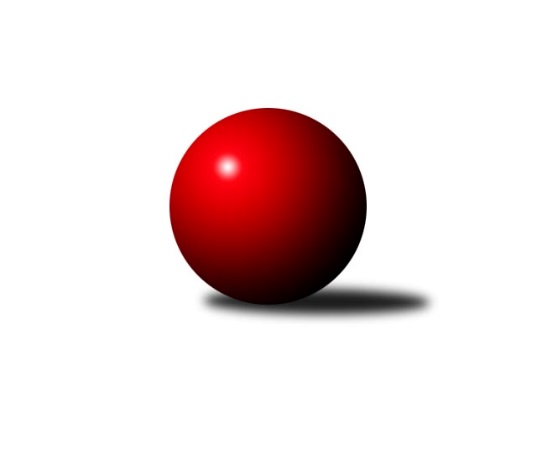 Č.5Ročník 2013/2014	7.11.2013Nejlepšího výkonu v tomto kole: 1542 dosáhlo družstvo: KK Lipník nad Bečvou ˝B˝Okresní přebor Nový Jičín 2013/2014Výsledky 5. kolaSouhrnný přehled výsledků:TJ Frenštát p.R. ˝B˝	- Kelč˝B˝	8:2	1468:1398		6.11.TJ Nový Jičín˝B˝	- TJ Zubří ˝B˝	2:8	1409:1510		6.11.KK Lipník nad Bečvou ˝B˝	- TJ Spartak Bílovec˝B˝	8:2	1542:1458		7.11.Tabulka družstev:	1.	KK Lipník nad Bečvou ˝B˝	5	4	0	1	40 : 10 	 	 1533	8	2.	TJ Zubří ˝B˝	5	4	0	1	36 : 14 	 	 1590	8	3.	TJ Frenštát p.R. ˝B˝	5	3	0	2	26 : 24 	 	 1425	6	4.	TJ Spartak Bílovec˝B˝	5	2	0	3	18 : 32 	 	 1499	4	5.	TJ Nový Jičín˝B˝	5	1	0	4	18 : 32 	 	 1457	2	6.	Kelč˝B˝	5	1	0	4	12 : 38 	 	 1427	2Podrobné výsledky kola:	 TJ Frenštát p.R. ˝B˝	1468	8:2	1398	Kelč˝B˝	Tomáš Hromada	 	 175 	 177 		352 	 0:2 	 362 	 	190 	 172		Tomáš Richtar	Miroslav Makový	 	 152 	 187 		339 	 2:0 	 326 	 	148 	 178		Zdeněk Sedlář	Tomáš Binek	 	 189 	 191 		380 	 2:0 	 349 	 	180 	 169		Martin Jarábek	Jiří Petr	 	 197 	 200 		397 	 2:0 	 361 	 	187 	 174		Jan Mlčákrozhodčí: Nejlepší výkon utkání: 397 - Jiří Petr	 TJ Nový Jičín˝B˝	1409	2:8	1510	TJ Zubří ˝B˝	Ján Pelikán	 	 190 	 192 		382 	 2:0 	 371 	 	183 	 188		Jaroslav Pavlát	Jiří Plešek	 	 156 	 185 		341 	 0:2 	 379 	 	185 	 194		Jan Krupa ml.	Jaroslav Riedel *1	 	 170 	 145 		315 	 0:2 	 370 	 	185 	 185		Jiří Ondřej	Jan Schwarzer	 	 185 	 186 		371 	 0:2 	 390 	 	187 	 203		Jiří Křenekrozhodčí: střídání: *1 od 23. hodu Jana PelikánováNejlepší výkon utkání: 390 - Jiří Křenek	 KK Lipník nad Bečvou ˝B˝	1542	8:2	1458	TJ Spartak Bílovec˝B˝	Jan Špalek	 	 175 	 179 		354 	 0:2 	 390 	 	213 	 177		Jaroslav Černý	Jana Kulhánková	 	 186 	 198 		384 	 2:0 	 375 	 	181 	 194		Emil Rubač	Vlastimila Kolářová	 	 217 	 196 		413 	 2:0 	 378 	 	200 	 178		Antonín Fabík	Jaroslav Koppa	 	 199 	 192 		391 	 2:0 	 315 	 	151 	 164		Ota Beňorozhodčí: Nejlepší výkon utkání: 413 - Vlastimila KolářováPořadí jednotlivců:	jméno hráče	družstvo	celkem	plné	dorážka	chyby	poměr kuž.	Maximum	1.	Vlastimila Kolářová 	KK Lipník nad Bečvou ˝B˝	404.00	285.3	118.8	6.3	2/3	(413)	2.	Jan Krupa ml. 	TJ Zubří ˝B˝	400.38	277.4	123.0	5.3	4/4	(421)	3.	Jaroslav Koppa 	KK Lipník nad Bečvou ˝B˝	399.89	274.2	125.7	7.6	3/3	(430)	4.	Jaroslav Černý 	TJ Spartak Bílovec˝B˝	397.88	281.8	116.1	9.4	4/4	(416)	5.	Jiří Křenek 	TJ Zubří ˝B˝	395.88	278.8	117.1	4.8	4/4	(413)	6.	Jaroslav Pavlát 	TJ Zubří ˝B˝	395.00	268.7	126.3	5.7	3/4	(418)	7.	Jan Špalek 	KK Lipník nad Bečvou ˝B˝	392.22	278.4	113.8	6.9	3/3	(419)	8.	Antonín Fabík 	TJ Spartak Bílovec˝B˝	390.00	276.0	114.0	6.7	3/4	(400)	9.	Jan Schwarzer 	TJ Nový Jičín˝B˝	383.00	269.4	113.6	10.8	3/3	(398)	10.	Jiří Petr 	TJ Frenštát p.R. ˝B˝	381.83	273.5	108.3	13.3	3/3	(402)	11.	Jan Mlčák 	Kelč˝B˝	381.67	277.5	104.2	7.8	3/4	(400)	12.	Ján Pelikán 	TJ Nový Jičín˝B˝	381.25	266.8	114.5	8.5	2/3	(387)	13.	Emil Rubač 	TJ Spartak Bílovec˝B˝	379.13	278.1	101.0	11.6	4/4	(429)	14.	Tomáš Binek 	TJ Frenštát p.R. ˝B˝	378.22	275.4	102.8	9.3	3/3	(415)	15.	Miloš Šrot 	TJ Spartak Bílovec˝B˝	376.67	269.0	107.7	12.3	3/4	(408)	16.	Jiří Kolář 	KK Lipník nad Bečvou ˝B˝	370.00	265.7	104.3	9.7	3/3	(387)	17.	Miroslav Makový 	TJ Frenštát p.R. ˝B˝	369.33	270.4	98.9	9.8	3/3	(416)	18.	Tomáš Richtar 	Kelč˝B˝	361.50	269.3	92.2	14.7	3/4	(404)	19.	Radek Chovanec 	TJ Nový Jičín˝B˝	358.33	260.3	98.0	10.3	3/3	(366)	20.	Jiří Plešek 	TJ Nový Jičín˝B˝	351.22	254.1	97.1	11.4	3/3	(371)	21.	Martin Jarábek 	Kelč˝B˝	346.38	255.6	90.8	14.5	4/4	(406)	22.	Tomáš Polášek 	TJ Nový Jičín˝B˝	341.00	256.0	85.0	17.0	2/3	(346)	23.	Zdeněk Sedlář 	Kelč˝B˝	330.33	233.0	97.3	11.7	3/4	(339)	24.	Tomáš Hromada 	TJ Frenštát p.R. ˝B˝	326.25	243.0	83.3	13.3	2/3	(379)	25.	Pavel Hedviček 	TJ Frenštát p.R. ˝B˝	292.00	221.0	71.0	21.0	2/3	(316)		Josef Šturma 	TJ Zubří ˝B˝	414.00	301.0	113.0	8.0	1/4	(414)		Roman Janošek 	TJ Zubří ˝B˝	405.50	286.8	118.8	8.3	2/4	(429)		Jana Hrňová 	TJ Nový Jičín˝B˝	401.00	259.0	142.0	4.0	1/3	(401)		Štěpán Krůpa 	TJ Zubří ˝B˝	401.00	278.0	123.0	7.0	1/4	(401)		Jana Kulhánková 	KK Lipník nad Bečvou ˝B˝	388.67	270.0	118.7	7.0	1/3	(405)		Jiří Ondřej 	TJ Zubří ˝B˝	380.00	268.0	112.0	13.0	2/4	(390)		Josef Chvatík 	Kelč˝B˝	368.00	246.0	122.0	10.0	1/4	(368)		Marie Pavelková 	Kelč˝B˝	366.00	258.3	107.8	9.3	2/4	(375)		Zdeněk Zouna 	TJ Frenštát p.R. ˝B˝	348.00	252.0	96.0	13.0	1/3	(348)		Ota Beňo 	TJ Spartak Bílovec˝B˝	347.50	256.0	91.5	14.0	2/4	(380)		Jiří Dvořák 	TJ Spartak Bílovec˝B˝	329.00	241.5	87.5	14.5	2/4	(344)		Ladislav Mandák 	KK Lipník nad Bečvou ˝B˝	301.00	222.0	79.0	15.0	1/3	(301)Sportovně technické informace:Starty náhradníků:registrační číslo	jméno a příjmení 	datum startu 	družstvo	číslo startu
Hráči dopsaní na soupisku:registrační číslo	jméno a příjmení 	datum startu 	družstvo	Program dalšího kola:6. kolo13.11.2013	st	17:00	TJ Frenštát p.R. ˝B˝ - TJ Zubří ˝B˝	13.11.2013	st	17:00	TJ Nový Jičín˝B˝ - TJ Spartak Bílovec˝B˝	14.11.2013	čt	17:00	Kelč˝B˝ - KK Lipník nad Bečvou ˝B˝	Nejlepší šestka kola - absolutněNejlepší šestka kola - absolutněNejlepší šestka kola - absolutněNejlepší šestka kola - absolutněNejlepší šestka kola - dle průměru kuželenNejlepší šestka kola - dle průměru kuželenNejlepší šestka kola - dle průměru kuželenNejlepší šestka kola - dle průměru kuželenNejlepší šestka kola - dle průměru kuželenPočetJménoNázev týmuVýkonPočetJménoNázev týmuPrůměr (%)Výkon2xVlastimila KolářováLipník B4131xVlastimila KolářováLipník B111.344131xJiří PetrFrenštát B3973xJaroslav KoppaLipník B105.413913xJaroslav KoppaLipník B3912xJiří KřenekZubří B105.383903xJiří KřenekZubří B3903xJiří KřenekZubří B105.383904xJiří KřenekZubří B3903xJaroslav ČernýBílovec B105.143903xJaroslav ČernýBílovec B3901xJiří PetrFrenštát B104.71397